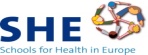 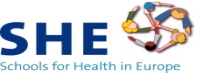 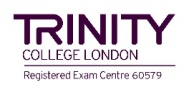 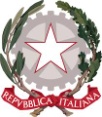                                          ISTITUTO COMPRENSIVO di CASELLE TORINESEVia Guibert, 3 – 10072 Caselle Torinese (TO) Codice Meccanografico: TOIC89200E:   011/9961339 – 011/9914628 Codice Fiscale n 92045950018 - e-mail TOIC89200E@istruzione.itPEC: TOIC89200E@pec.istruzione.itsito: http:// http://www.iccaselletorinese.edu.itCOD. UNIVOCO: UFOKB8AVVISO:Si comunica di aver ricevuto dal Ministero dell’Istruzione la seguente nota relativamente a Natale digitale 2020:“Babbo Natale robot programmato dalle studentesse e dagli studenti, cartoline natalizie in realtà virtuale, panettoni realizzati con le stampanti 3D, decorazioni natalizie realizzate con il coding, bigliettini di auguri recapitabili con gli ologrammi, abiti digitali per le feste. Giovedì 17 dicembre, a partire dalle ore 10.00, in diretta streaming, più di 1.000 studenti, animatori digitali, team per l'innovazione, équipe formative, docenti, dirigenti scolastici, saranno i protagonisti dei laboratori di innovazione del "Natale digitale 2020", l'iniziativa che il Ministero dell'istruzione promuove per diffondere l'educazione digitale nelle scuole.Nel corso dell'iniziativa saranno collegate, in diretta, scuole del primo e del secondo ciclo, scuole in ospedale e in carcere, centri per l'educazione degli adulti, che proporranno attività didattiche ispirate al Natale e realizzate con le nuove tecnologie, come l'accensione di un albero formato da oltre 6.000 led all'interno di schede programmate a distanza dagli studenti, sfide di storytelling dedicate a Gianni Rodari, musiche natalizie digitali, animazioni e giochi interattivi, dolci natalizi prodotti con la cucina digitale. Alcuni testimoni di eccezione faranno, in diretta, gli auguri a tutte le scuole.Studentesse e studenti, docenti, animatori digitali, personale scolastico, dirigenti, famiglie, potranno seguire il "Natale digitale 2020", in diretta streaming, a partire dalle ore 10.00 di giovedì 17 dicembre 2020, collegandosi al seguente canale: https://vimeo.com/event/441717Vi aspettiamo!Ministero dell'IstruzioneDipartimento per il sistema educativo di istruzione e di formazione Direzione generale per i fondi strutturali per l'istruzione, l'edilizia scolastica e la scuola digitale”